Sitzung des Fachschaftsrates am 04. 06. 2013 Datum:			04.06.2013Zeit:				18.15 UhrOrt:				Universität Trier, B9Anwesende Mitglieder:	Sophie Eliette Lang, Fabia Neuerburg, Stephan Pötz, Stefanie Schmale, Laura SteffgenFehlend:	Julia Tullius (e)Protokoll:			Fabia NeuerburgTagesordnungspunkte:TOP 1: NachhilfebörseTOP 2: Exkursion KölnTOP 3: FSR-Brief	TOP 4: WahlenTOP 5: SommerfestTOP 6: AFaT-NewsDie Sitzung ist beschlussfähig.TOP 1: NachhilfebörseDie Nachhilfebörse für Latein und Griechisch ist mittlerweile angelaufen. Die ersten Kontakte zwischen potentiellen Schülern und Nachhilfelehrern wurden bereits vermittelt.TOP 2: Exkursion KölnBislang liegen uns neun Anmeldungen vor. Die Exkursion wird wie geplant stattfinden.	TOP 3: FSR-BriefDer Brief des Fachschaftsrates an die Studenten bezügl. seiner eventuell bevorstehenden Auflösung aufgrund von Teilnehmermangel wurde über den Verteiler geschickt. Der Brief sollte ebenfalls auf Facebook veröffentlicht und auf die Homepage gestellt werden. Vielleicht erklären sich einige Dozenten bereit, noch einmal in ihren Veranstaltungen auf das Problem hinzuweisen. Der FSR könnte auch noch einmal selbst eine Rundmail schicken.TOP 4: WahlenWir werden abwarten, ob sich nicht vielleicht doch genügend Personen finden, welche sich zur Wahl stellen wollen. Ansonsten werden wir keine Wahlen benötigen.	TOP 5: SommerfestEventuell werden wir Fotos machen. Es muss noch ein Termin für die Bastel-/Anmalsession gefunden werden, am besten per doodle. Schichteneinteilung machen wir kurzfristig. Das Fest findet jetzt am 5.7. statt, Schlüsselrückgabe 6.7., 16 Uhr. Ab 12 Uhr können wir in das Studihaus reingehen, zwischen 12 und 13 können die Schlüssel abgeholt werden. Die Getränkeliste entnehmen wir den vergangenen Protokollen, bestellt wird bei Herresthal. TOP 6: AFaT-NewsEs soll jeder FSR bei seinem Fach anfragen, was die Einsparungen für das eigene Fach bedeuten. Eventuell soll ein AFaT-Vertreter ins StuPa. Mi, 10-12 ist jetzt Sprechstunde für die FSRs beim Asta-Fin.Universität TrierFachbereich II – Klassische PhilologieFachschaftsrat Klassische Philologie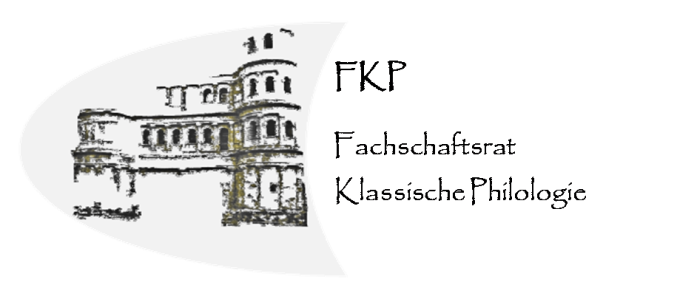 